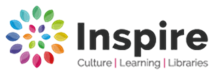 Mobile Library visits for 2021 Any enquires please contact: Ask Inspire 01623 677 200 or Email: worksop.library@inspireculture.org.ukWebsite inspireculture.org.ukDay: FridayDay: FridayMobile: North Mobile: North Route:13 Ranby-Scofton-Harworth-Styrrup-OldcotesRoute:13 Ranby-Scofton-Harworth-Styrrup-OldcotesRoute:13 Ranby-Scofton-Harworth-Styrrup-OldcotesJan 15th Feb 12th  Feb 12th  Mar 12th  Mar 12th  Apr 9th May 7th June 4th July 2nd July 2nd Jul 30th Jul 30th Aug 27th Sept 24th Oct 22rd Nov 19thNov 19thDec 17thDec 17thJan 14th 2022Stop No.LocationStop Name Arrive Depart12Morton Cottages10.0010.153RanbyPilgrim Close10.2010.404Ranby No 24/2610.4510.555Ranby11.0011.156Scofton11.2011.507HarworthBrailsford House Nursing Home13.0013.108Harworth13.1513.309HarworthCommon Lane13.3013.4510Styrrup13.5014.0011StyrrupThe Green14.0514.3012Oldcotes14.3514.45